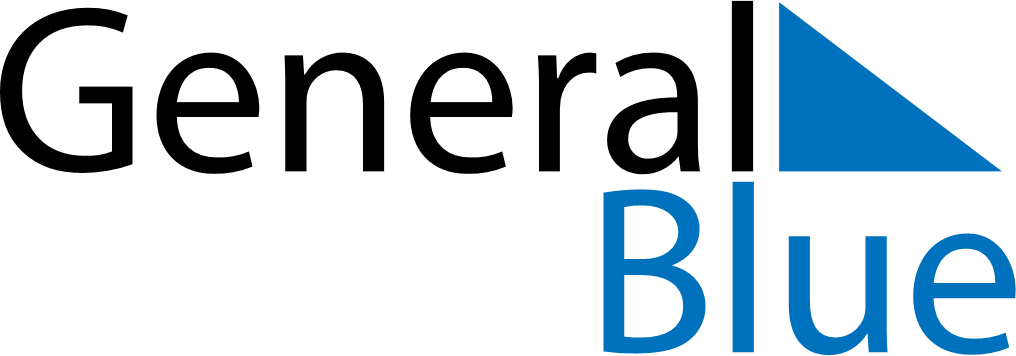 Meal PlannerFebruary 10, 2019 - February 16, 2019Meal PlannerFebruary 10, 2019 - February 16, 2019Meal PlannerFebruary 10, 2019 - February 16, 2019Meal PlannerFebruary 10, 2019 - February 16, 2019Meal PlannerFebruary 10, 2019 - February 16, 2019Meal PlannerFebruary 10, 2019 - February 16, 2019Meal PlannerFebruary 10, 2019 - February 16, 2019Meal PlannerFebruary 10, 2019 - February 16, 2019SundayFeb 10MondayFeb 11TuesdayFeb 12WednesdayFeb 13ThursdayFeb 14FridayFeb 15SaturdayFeb 16BreakfastLunchDinner